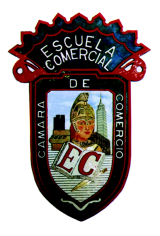 OBJETIVO Analizar la crisis financiera que se vivió en México en 1994, los factores involucrados  y sus consecuenciasINSTRUCCIONESAnaliza la siguiente información, subraya lo que consideres más relevante y contesta de manera individual las preguntas elaboradas por tu maestro DESARROLLOEl colapso económico de 1994, fue popularmente llamado “el error de diciembre”, el cual debido a sus repercusiones internacionales fue conocido en el mundo como la “crisis del tequila”; suceso de los que nadie quería hacerse responsable, pero del que todos fueron culpables.La recesión, que ocasionó una devaluación del peso de más de 100 por ciento, la erosión de las reservas internacionales, una caída del Producto Interno Bruto (PIB) de 6.2 por ciento, la quiebra de los bancos y cientos de miles de desempleados, ocurrió a los pocos días de que el expresidente Carlos Salinas de Gortari dejara el poder y al inicio del sexenio de Ernesto Zedillo, quienes se acusaron mutuamente del acontecimiento.Para Carlos Salinas, quien dejó el poder el 30 de noviembre de 1994, “las 72 horas transcurridas entre el 19 y el 21 de diciembre de 1994 condujeron al desastre nacional”, y culpó en diferentes textos al expresidente Zedillo y a su secretario de Hacienda, Jaime Serra Puche, de haber manejado políticamente y económicamente mal la necesidad de ampliar la banda de flotación del peso.Incluso acusó a Serra de haber filtrado, el 19 de diciembre por la noche, a importantes empresarios del país, la información privilegiada que el día 20 se devaluaría el peso 15 por ciento, ampliando en este nivel la banda de flotación, lo que ocasionó la corrida contra el peso.De acuerdo con Salinas, “entre el 20 y el 21 de diciembre de 1994 unos cuantos mexicanos vaciaron cuatro mil 633 millones de dólares de las reservas internacionales”, mismas que se acabaron por completo el 2 de enero de 1995.En su primer Informe de Gobierno, en septiembre de 1995, Ernesto Zedillo explicó que “ciertamente, hubo razones para que la crisis estallara con tanta fuerza.“Una de ellas fue que durante muchos años un fuerte y creciente déficit en la cuenta corriente de la balanza de pagos se financiara con entradas de capital volátil.“También influyó que se financiaran proyectos de largo plazo con instrumentos de corto plazo; que se permitiera, más allá de lo prudente, la apreciación del tipo de cambio real; y que, frente a cambios drásticos en las condiciones internas y externas, las políticas financieras hayan reaccionado lentamente o en un sentido muy riesgoso, como en la dolarización de la deuda interna que supuso el crecimiento de los Tesobonos”.Asimismo, el expresidente Ernesto Zedillo comentó que “con absoluta convicción, afirmo que la crisis económica nunca habría ocurrido con tal gravedad, aun en presencia de muchos de los factores adversos señalados, de no haberse descuidado la generación de ahorro interno. Mientras que en 1988 los mexicanos ahorrábamos casi 22 por ciento del producto nacional, esa proporción fue reduciéndose, año tras año, hasta llegar a menos de 16 por ciento en 1994”.El país se puso en una situación crítica, de pérdida de confianza, de credibilidad.Grupos: 53A y 53B     Semana: Noviembre 6 al 10Profra. Rosa María López Larios